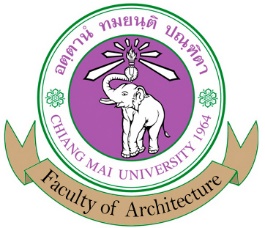 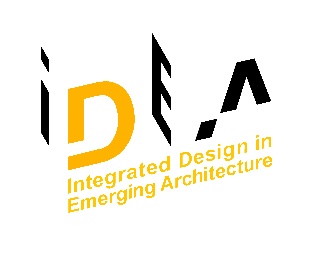 Bachelor of Science Program in Integrated Design in Emerging Architecture (International Program)I.D.E.A. 4-year B.Sc. Program (Non-Professional Degree Program)
CURRICULUM STRUCTURE (2019 Academic Year)    A. Coursework 			                     	a minimum of   	141      credits    B. Program structure         1. General Education                                      a minimum of	              30      credits             - Language and Communication                   a minimum of	              12      credits             - Humanities and Social Sciences                 a minimum of	                9      credits             - Science and Mathematics                           a minimum of	                6      credits             - Learning through Activities                       a minimum of	                3      credits          2. Field of Specialization                              a minimum of	              105    credits              - Core Course                                              a minimum of	                6      credits              - Major                                                        a minimum of	              69      credits                 - Required Courses                                  a minimum of	              54      credits                 - Major Elective                                       a minimum of	              15      credits              - Minor                                                                                                           None              - Free Electives                                           a minimum of	              6        creditsC. Coursework     1. General Education                                            a minimum of	                30      credits               Language and Communication                a minimum of	                12      credits    001101        Fundamental English 1                                                     3(3-0-6)001102        Fundamental English 2                                                     3(3-0-6)001201          Critical Reading and Effective Writing                           3(3-0-6)001202         English in Professional Contexts                                    3(3-0-6)	  Humanities and Social Sciences                a minimum of	               9      credits        Can choose two course from the followings              011269         Philosophy of Sufficiency Economy	                      3(3-0-6)              011251	     Logic	                                                                      3(3-0-6)                    154104         Environmental Conservation                                           3(3-0-6)                    154106         Disaster in Modern World                                               3(3-0-6)	                    159100         Modern World in Everyday Life                                     3(3-0-6)                    176100           Law and Modern World                                                  3(3-0-6)                    103271           Music Appreciation                                                         3(3-0-6)                    109100         Man and Art                                                                     3(3-0-6)             Science and Mathematics                           a minimum of	                6      credits             Can choose three course from the followings                    201110         Integrated Mathematical Sciences                                   3(2-2-5)                    201114          Environmental Science in Today’s World                       3(3-0-6)                    201117        Mathematics and Science in Civilization                         3(3-0-6)                   207110           Physics: The Science That Changed the World              3(3-0-6)             Learning through Activities                       a minimum of	                3      credits	              801105	       Learning Through Activities 1	                                  2(0-6-2)                   801106	       Learning Through Activities 2	                                  1(0-3-1)            2. Field of Specialization                              a minimum of	              105    credits                  Core Course                                              a minimum of	                6      credits                804111	Fundamental Design in Architecture Studio 1                     5(1-8-6)                  804112        Fundamental Design in Architecture Studio 2	          5(1-8-6)                804211	Creative Design in Architecture Studio 1                             5(1-8-6)                804212	 Creative Design in Architecture Studio 2	                      5(1-8-6)                804311	Creative Design in Architecture Studio 3	                      5(1-8-6)		804312	Creative Design in Architecture Studio 4		          5(1-8-6)		804412	Creative Design in Architecture Studio 5		         6(1-10-7)                 Major                                                        a minimum of	              69      credits                 For all major courses, a minimum of 36 credits must be taken from courses 300                  level or higher, within these credits at least 18 credits must be courses of 400 level                  or higher.Required Courses                               a minimum of	             54              credits			   804102	Human Behavior and Built Environment	                             3(3-0-6)                        804121	History of Eastern Creative Arts and Architecture	     3(3-0-6)			   804201	Design Communication and Presentation	                 3(2-2-5)			   804202	Theory in Digital Communication and Creative                  3(2-2-5)                                           Computer Aided Design			        804221	Perception of Architectural Space 	                            3(3-0-6)		        804222	History of Western Creative Arts and Architecture	    3(3-0-6)		        804231	Materials and Construction 1	                                        3(3-0-6)		        804232	Materials and Construction 2                                          	    3(1-4-4)			   804233	Basic Building and Energy Systems	                            3(1-4-4)		        804234 	Architectural Structure 1	                                                    3(1-4-4)			   804321	Theory and Philosophy of Postmodern Arts                        3(3-0-6)                                           and Architecture                 	  804322	Theory and Philosophy of Contemporary Thai Arts            3(3-0-6)                                           and Architecture              	  	  804331	Applied Building and Energy System	                            3(1-4-4) 		       804332	Architectural Structure 2	                                                    3(2-2-5)		       804333	Advanced Architectural Structure	                            3(1-4-4)		       804371	Sustainable Urban Architecture and Communities 	    3(3-0-6)		       804372	Integrated Fields and Systems in Architecture                    3(3-0-6)                                          and Urbanism			       804483	Principle in Architecture Professional Practice            	   3(3-0-6)                 - Major Elective                                       a minimum of	              15            credits 		   Option 1  		   804411		Selected Topics in Architectural Design Studio            	    3(0-6-3)		   804481		Architecture Internship 	                                                    3(0-6-3)                      Option 2  	    	      804482		Cooperative Education                                                         6 credits                     Both options can choose three courses from the followings 		804401	Seminar in Evolution of New Contemporary Designs	3(1-4-4)		804402	Hidden Thought in Architectural Design	                        3(3-0-6)		804403	History and Theory of Asian Architecture and Cities 	3(3-0-6)		804404	Real Estate Economics and Facilities Management	            3(2-2-5)	          Minor                                                                                                                None	          Free Electives                                           a minimum of	              6              credits